ZVEME VÁS NA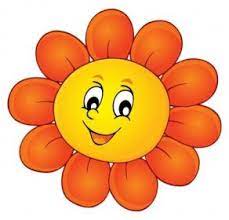 VYSTOUPENÍ KE DNI MATEK1. TŘÍDA 3.5. OD 15:002. TŘÍDA 4.5. OD 15:003. TŘÍDA 5.5. OD 15:00PŘIĎTE SE PODÍVAT  NA SVÉ DĚTIČKYZVEME MAMINKY, TATÍNKY, BABIČKY I DĚDEČKY. 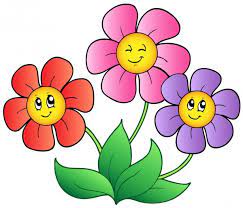 